INDICAÇÃO Nº 523/2014Sugere ao Poder Executivo Municipal limpeza em toda a extensão da Rua Itararé, jardim batagim, neste município.Excelentíssimo Senhor Prefeito Municipal, Nos termos do Art. 108 do Regimento Interno desta Casa de Leis, dirijo-me a Vossa Excelência para sugerir que, por intermédio do Setor competente, seja realizada limpeza em toda a extensão da Rua Itararé, jardim batagim, neste município.Justificativa:Os moradores reclamam da falta de limpeza e manutenção no local acima citado. O local está sendo utilizado como depósito de lixo tanto por moradores do local, como de outros que despejam resto de material de construção e outros tipos de sobras.Plenário “Dr. Tancredo Neves”, em 05 de fevereiro de 2.014.Celso ÁvilaVereador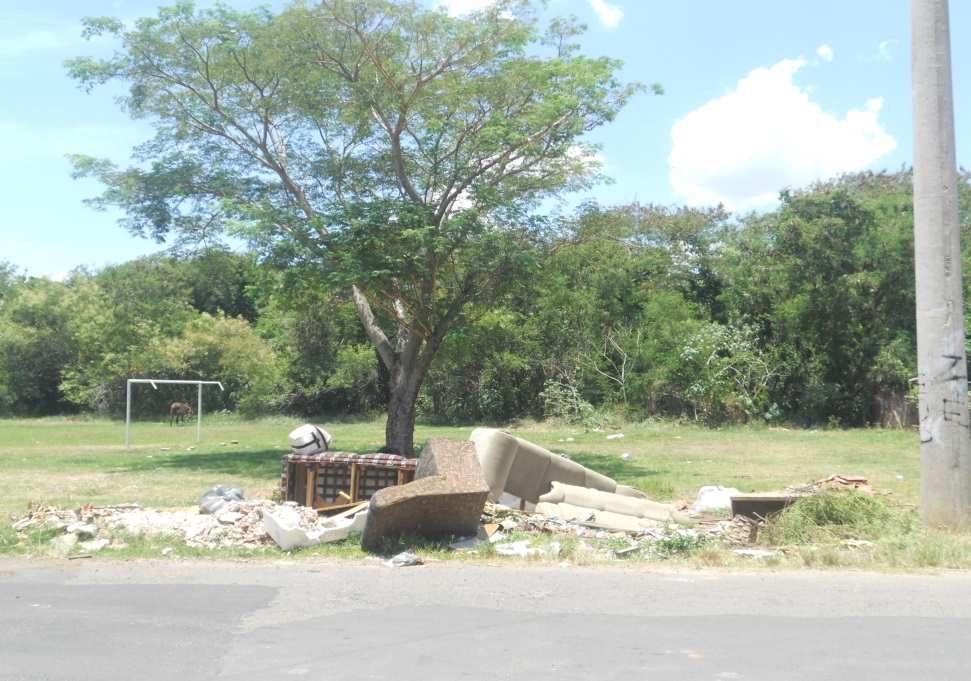 